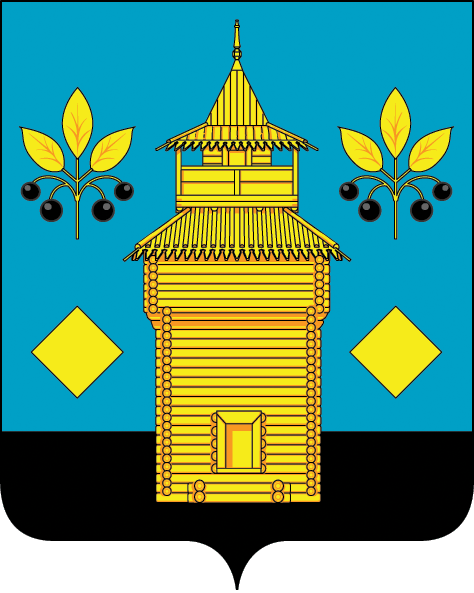 РОССИЙСКАЯ ФЕДЕРАЦИЯЧеремховское районное муниципальное образованиеАДМИНИСТРАЦИЯП О С Т А Н О В Л Е Н И ЕО внесении изменений и дополнений в постановление администрации от 28.12.2017 № 795 «Об определении персонального состава административных комиссий»Руководствуясь пунктом 4 части 2 статьи 22.1 Кодекса Российской Федерации об  административных правонарушениях, статьей 19 Федерального закона от 06.10.2003 № 131-ФЗ «Об общих принципах организации местного самоуправления в Российской Федерации», Законом Иркутской области от 29.12.2008 № 145-оз «Об административных комиссиях в Иркутской области», статьей 2 Закона Иркутской области от 08.05.2009 № 20-оз «О наделении органов местного самоуправления областными государственными полномочиями по определению персонального состава и обеспечению деятельности административных комиссий», распоряжением Правительства Иркутской области от 05.08.2009 № 239/47-РП «Об образовании административных комиссий в Черемховском районном муниципальном образовании», статьями 24, 50 Устава Черемховского районного муниципального образования, администрация Черемховского районного муниципального образованияПОСТАНОВЛЯЕТ:1. Внести в постановление администрации Черемховского районного муниципального образования от 28.12.2017 № 795 «Об определении персонального состава административных комиссий» (далее по тексту - постановление администрации) следующие изменения и дополнения:1.1. в пункте 4 слова «в количестве 6 человек» заменить словами «в количестве 7 человек».1.2. в приложении № 4 к постановлению администрации «Персональный состав административной комиссии Голуметского муниципального образования»:1.2.1. исключить из состава административной комиссии:- Алексееву Галину Николаевну;- Басистову Любовь Михайловну;- Егорову Екатерину Михайловну;- Мелентьеву Галину Андреевну.1.2.2. включить в состав административной комиссии:- Андрееву Наталью Ивановну, секретаря администрации Голуметского муниципального образования;- Афанасьеву Татьяну Анатольевну, индивидуального предпринимателя;- Владимирова Евгения Владимировича, индивидуального предпринимателя;- Згибнева Николая Валерьевича, водителя ООО «Разрез Иретский».2. Отделу организационной работы администрации Черемховского районного муниципального образования (Коломеец Ю. А.):2.1. настоящее постановление направить для опубликования в газету «Мое село, край Черемховский»;2.2. разместить в информационно-телекоммуникационной сети «Интернет» на официальном сайте Черемховского районного муниципального образования;2.3. внести информационную справку в оригинал постановления администрации Черемховского районного муниципального образования от 28.12.2017 № 795 «Об определении персонального состава административных комиссий» о внесении в него изменений настоящим постановлением.3. Настоящее постановление вступает в силу после его официального опубликования (обнародования).4. Контроль за исполнением настоящего постановления возложить на руководителя аппарата администрации М. Г. Рихальскую.Мэр района								     С. В. Марач01.10.2020№ 476-п Черемхово